Túrakód: TK-2024_36  /  Táv.: 38,8 km  /  Frissítve: 2023-11-02Túranév: Szent-S-kör Kerékpáros Terep-túra 2024_39_Vidre-érEllenőrzőpont és résztáv adatok:Feldolgozta: 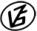 Tapasztalataidat, élményeidet őrömmel fogadjuk! 
(Fotó és videó anyagokat is várunk.)EllenőrzőpontEllenőrzőpontEllenőrzőpontEllenőrzőpontRésztáv (kerekített adatok)Résztáv (kerekített adatok)Résztáv (kerekített adatok)          Elnevezése          ElnevezéseKódjaHelyzeteElnevezéseHosszaHossza1.Rajt-Cél (Dózsa-ház)001QRN46 39.154 E20 15.191TK-2024_39_01-rt-  -  -  --  -  -  -2.Talapzat (76+35 tkm)090QRN46 40.312 E20 12.988TK-2024_39_02-rt8,7 km8,7 km3.Feszület (1882), Ecetgyár091QRN46 38.341 E20 08.296TK-2024_39_03-rt10,4 km19,1 km4.Vidre-éri rámpa103QRN46 37.519 E20 09.444TK-2024_39_04-rt2,7 km21,7 km5.Talapzat (76+35 tkm)090QRN46 40.312 E20 12.988TK-2024_39_05-rt8,4 km30,2 km6.Rajt-Cél (Dózsa-ház)001QRN46 39.154 E20 15.191-  -  -  -  -  -  -  -  -  -8,7 km38,8 km